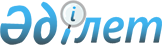 О реорганизации Республиканского государственного казенного предприятия "Дирекция административных зданий Администрации Президента и Правительства Республики Казахстан" Управления делами Президента Республики КазахстанПостановление Правительства Республики Казахстан от 29 мая 2008 года N 519

      В соответствии со  статьей 16 Закона Республики Казахстан "О государственном предприятии" Правительство Республики Казахстан  ПОСТАНОВЛЯЕТ: 

      1. Реорганизовать Республиканское государственное казенное предприятие "Дирекция административных зданий Администрации Президента и Правительства Республики Казахстан" Управления делами Президента Республики Казахстан путем выделения из него акционерного общества "Инженерно-технический центр" (далее - общество). 

      2. Определить основным предметом деятельности общества: 

      1) техническое обслуживание компьютерной и периферийной техники, телевизионных систем, систем связи, обеспечение их безопасности; 

      2) внедрение высокоэффективных информационных и телекоммуникационных технологий; 

      3) осуществление издательско-полиграфической деятельности. 

      3. Комитету государственного имущества и приватизации Министерства финансов Республики Казахстан совместно с Управлением делами Президента Республики Казахстан (по согласованию) в установленном законодательством порядке обеспечить: 

      1) утверждение устава общества; 

      2) государственную регистрацию общества в органах юстиции; 

      3) передачу Управлению делами Президента Республики Казахстан права владения и пользования государственным пакетом акций общества; 

      4) принятие иных мер, вытекающих из настоящего постановления. 

      4. Внести в некоторые решения Правительства Республики Казахстан следующие дополнения: 

      1) в  постановлении Правительства Республики Казахстан от 29 ноября 1996 года N 1455 "Вопросы Управления делами Президента Республики Казахстан":        Перечень акционерных обществ, права владения, пользования и управления государственным пакетом акций которых делегируется Управлению Делами Президента Республики Казахстан: 

      дополнить строкой следующего содержания: 

      "АО "Инженерно-технический центр"; 

      2) в  постановлении Правительства Республики Казахстан от 12 апреля 1999 года N 405 "О видах государственной собственности на государственные пакеты акций и государственные доли участия в организациях" (САПП Республики Казахстан, 1999 г., N 13, ст. 124): 

      в  Перечне акционерных обществ и хозяйственных товариществ, государственные пакеты акций и доли которых отнесены к республиканской собственности: 

      раздел "г. Астана" дополнить строкой, порядковый номер 21-102, следующего содержания: 

      "21-102. АО "Инженерно-технический центр"; 

      3) в  постановлении Правительства Республики Казахстан от 27 мая 1999 года N 659 "О передаче прав по владению и пользованию государственными пакетами акций и государственными долями в организациях, находящихся в республиканской собственности": 

      в  Перечне государственных пакетов акций и государственных долей участия в организациях республиканской собственности, право владения и пользования которыми передается отраслевым министерствам и иным государственным органам: 

      раздел "Управлению делами Президента Республики Казахстан" дополнить строкой, порядковый номер 238-11, следующего содержания: 

      "238-11 АО "Инженерно-технический центр"; 

      4) утратил силу постановлением Правительства РК от 28.08.2015 № 683.

      Сноска. Пункт 4 с изменениями, внесенными постановлением Правительства РК от 28.08.2015 № 683.



      5. Настоящее постановление вводится в действие со дня подписания.        Премьер-Министр 

      Республики Казахстан                       К. Масимов 
					© 2012. РГП на ПХВ «Институт законодательства и правовой информации Республики Казахстан» Министерства юстиции Республики Казахстан
				